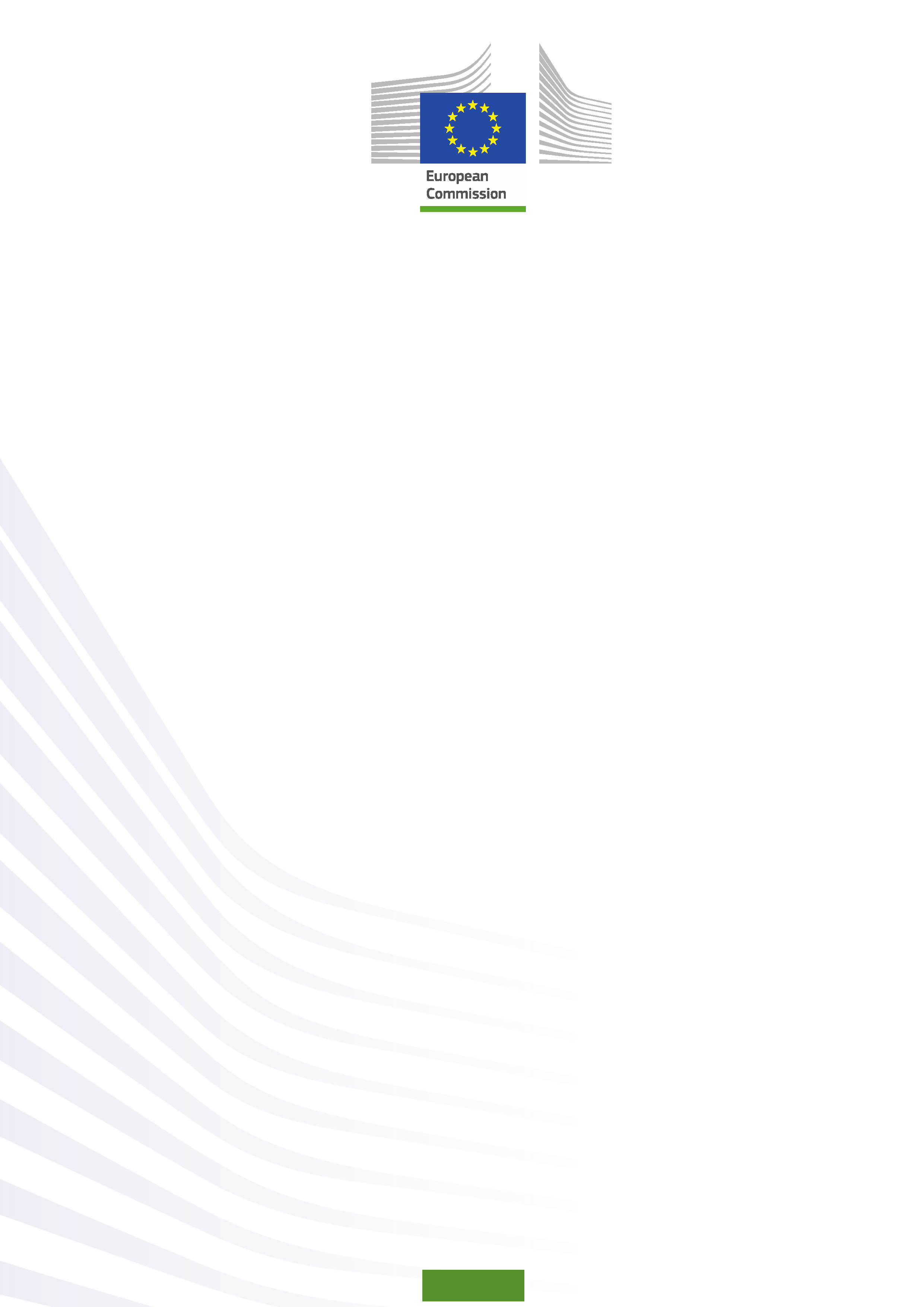 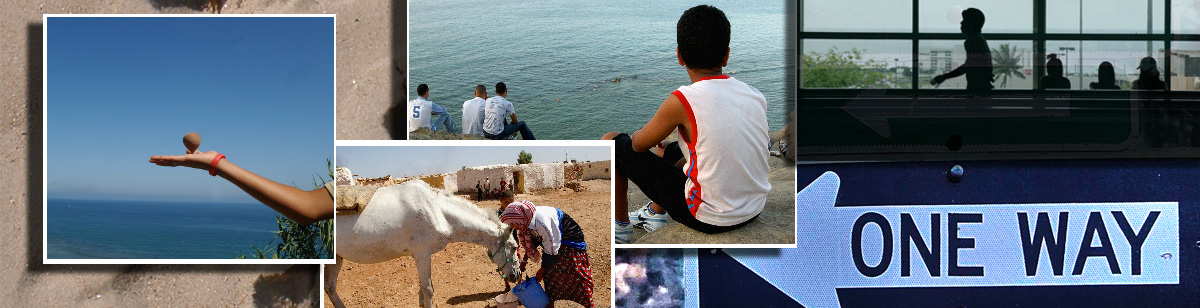 ADDITIONAL MODULE 1: TARGET GROUPSUnit 2: Migrants in an ‘Irregular’ SituationGuidelinesPREPARED BY:Amets SuessAndalusian School for Public Health, 2015© European Union, 2015For any reproduction of textual and multimedia information which are not under the © of the European Union, permission must be sought directly from the copyright holders.© Cover Illustrations: Observatorio de la Infancia de Andalucía, Escuela Andaluza de Salud Pública. Junta de Andalucía.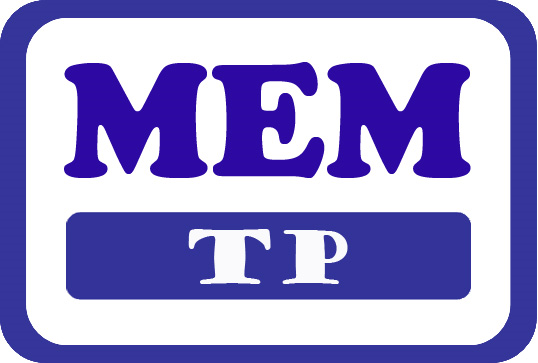 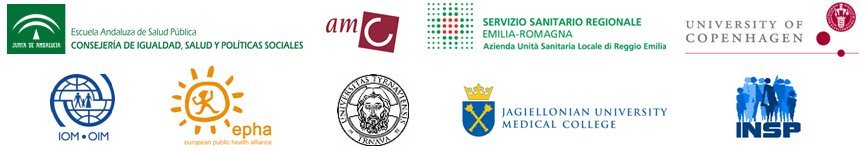 Funded by the European Union in the framework of the EU Health Programme (2008-2013) in the frame of a service contract with the Consumer, Health, Agriculture and Food Executive Agency (Chafea) acting under the mandate from the European Commission. The content of this report represents the views of the Andalusian School of Public Health (EASP) and is its sole responsibility; it can in no way be taken to reflect the views of the European Commission and/or Chafea or any other body in the European Union. The European Commission and/or Chafea do not guarantee the accuracy of the data included in this report, nor do they accept responsibility for any use made by third parties thereof.MODUŁ DODATKOWY 1, GRUPY DOCELOWECzęść 2: Migranci w nieuregulowanej sytuacjiCele i metodyCeleCele prezentacji:Wprowadzenie pojęcia “migranci w nieuregulowanej sytuacji” oraz przedstawienie najnowszych badań porównawczych w zakresie dostępu do zdrowia oraz zdrowia migrantów w nieuregulowanej sytuacji, z uwzględnieniem studiów przypadków oraz rekomendacji.Cele ćwiczenia:Identyfikacja strategii służących poprawie dostępu do opieki zdrowotnej dla migrantów w nieuregulowanej sytuacji w danym regionie/kraju; priorytetyzacja strategii w zależności od ich postrzeganego znaczenia.2. PrezentacjaSlajd 1:  Strona tytułowa modułuSlajd 2: Zarys sesjiSlajd 3: w najnowszych badaniach oraz dokumentach strategicznych można znaleźć rozmaite przykłady terminologii i konceptualizacji, tym określenia “nielegalni migranci”, “nieudokumentowani migranci”, “nieuregulowani migranci”, “migranci o nieuregulowanym statusie” czy “migranci w nieuregulowanej sytuacji”. Posługiwaniu się powyższym słownictwem towarzyszy teoretyczna i polityczna dyskusja, w której uwypukla się założenia powiązane z poszczególnymi ideami oraz złożony charakter status migranta,,,,. w ramach projektu MEM-TP wybrane zostało określenie “migranci w nieuregulowanej sytuacji,, bazujące na idei, iż żadna osoba nie może być “nielegalna” czy “nieuregulowana”, jedynie ramy prawne “deregulują” status administracyjny migranta. Slajd 4:  Można wskazać liczne badania porównawcze dotyczące sytuacji w Europie w zakresie dostępu do opieki zdrowotnej oraz zdrowia migrantów w nieuregulowanej sytuacji, wyniki badań są publikowane zarówno przez indywidualnych autorów, jak i agencje europejskie, stowarzyszenia zawodowe oraz organizacje pozarządowe,,,,,,,,,,,,,,,,,,,,,,,,,,, ,,,,,.W badaniach analizowany jest poziom realizacji zasad wynikających z międzynarodowych oraz europejskich regulacji odnoszących się do praw człowieka, wykazując nierówny zakres dostępu do opieki zdrowotnej dla migrantów w nieuregulowanej sytuacji w poszczególnych krajach Europy, z częstymi przypadkami ograniczeń czy wyłączenia tej populacji ze świadczeń publicznej opieki zdrowotnej. Ponadto, wyniki badań wskazują na liczne bariery w faktycznym dostępie do opieki zdrowotnej migrantów w nieuregulowanej sytuacji, w tym bariery kulturowe, językowe (idiomy), społeczne i strukturalne. Autorzy podkreślają ryzyka związane z ograniczeniem bądź brakiem dostępu do opieki, zarówno w wymiarze zdrowia jednostki, jak i zdrowia publicznego. Zwraca się również uwagę na role polityk lokalnych i regionalnych w organizowaniu i zapewnianiu świadczeń dla tej grupy ludności. w niektórych badaniach analizowano wpływ obecnego kryzysu ekonomicznego i systemowego na dostęp do zdrowia oraz zdrowia migrantów w nieuregulowanej sytuacji. Większość przejrzanych raportów oraz publikacji zawiera rekomendacje dla polityk i interwencji zogniskowane na problematyce migrantów w nieuregulowanej sytuacji. Slajd 5: w dwóch niedawnych badaniach opublikowanych przez lekarzy Świata analizowano wpływ obecnego kryzysu ekonomicznego na grupy szczególnie wrażliwe, w tym migrantów w nieuregulowanej sytuacji, w 5 miastach Europy w roku 2012 oraz w 14 miastach siedmiu europejskich krajów w roku 2013.  Zauważono wzrost bezrobocia oraz postaw ksenofobicznych wobec migrantów, jak również częste ograniczenia uprawnień do świadczeń, wprowadzanie opłat oraz potęgowanie barier w rzeczywistym dostępie do opieki. Respondenci wskazywali na gorszą niż wcześniej samoocenę stanu zdrowia. Slajd 6: Niniejszy obraz, opublikowany przez  FRA, European Union Agency for Fundamental Rights pokazuje sytuację w zakresie uprawnień do korzystania z opieki zdrowotnej dla migrantów w nieuregulowanej sytuacji w 27 krajach UE w roku 2011. Wyróżniono tu pięć sytuacji: 1. Kraje, które zapewniają jedynie dostęp do świadczeń z zakresu ratownictwa, 2. Kraje zapewniające szerszy zakres świadczeń, jednak z obowiązkiem zgłoszenia na policję, 3. Kraje zapewniające dostęp do ratownictwa i opieki podstawowej,  4. Kraje zapewniające dostęp do ratownictwa oraz opieki specjalistycznej, oraz 5. Kraje, które zapewniają dostęp do ratownictwa, opieki podstawowej i specjalistycznej dla migrantów w nieuregulowanej sytuacji. w ostatnich latach uprawnienia te zmieniły się w kilku krajach Europy. Przykładem poprawy sytuacji w tym obszarze może być Szwecja. Informacja dodatkowa:W Szwecji w roku 2008 ustawa o zdrowiu i opiece medycznej dla ubiegających się o azyl i innych ograniczyła uprawnienia do świadczeń  dla dorosłych migrantów w nieuregulowanej sytuacji do świadczeń z zakresu ratownictwa, z obowiązkiem pokrycia kosztów po uzyskaniu świadczenia.  Jedynie małoletni otrzymali  pełny dostęp do opieki, bez względu na narodowość czy status administracyjny. w roku 2013 przyjęto nowe prawo, dające migrantom w nieuregulowanej sytuacji dostęp do świadczeń “ostrych” oraz “nie cierpiących zwłoki”, na tym samym poziomie co w przypadku ubiegających się o azyl. Małoletni w nieuregulowanej sytuacji w dalszym ciągu korzystają z pełnego dostępu do opieki zdrowotnej. Ograniczenie opieki dla migrantów w nieuregulowanej sytuacji w Hiszpanii w roku 2012 może być przykładem niedawnych zaostrzeń w tym zakresie. Informacja dodatkowa:W Hiszpanii na przestrzeni ostatnich dekad osiągnięto poprawę w zakresie powszechnego dostępu do świadczeń opieki zdrowotnej, w tym równy dostęp dla wszystkich mieszkańców kraju, bez względu na narodowość czy status administracyjny. Dekretem Królewskim  16/2012 (RDL 16/2012), opublikowanym w kwietniu 2012 roku,  zmieniono dotychczasowy model opieki zdrowotnej, oparty na zasadzie powszechności, na model oparty na ubezpieczeniu. w efekcie dostęp do opieki dla migrantów w nieuregulowanej sytuacji został ograniczony do stanów nagłych, ciąży, porodu i opieki położniczej. Małoletni zachowali pełny dostęp do świadczeń bez względu na narodowość czy status administracyjny. Zmiany dokonane w Szwecji i Hiszpanii są wskazywane jako przykłady niedawnych zmian w obszarze uprawnień do świadczeń w Europie, po dalsze informacje na temat sytuacji w innych krajach europejskich odsyłamy do ostatniego raportu PICUM. Slajd 7:  Oprócz przeglądu zakresu świadczeń przysługujących migrantom w nieuregulowanej sytuacji, w wymienionych powyżej badaniach wskazuje się na wiele barier w dostępie do świadczeń, wśród których wymienia się brak świadomości o przysługujących uprawnieniach wśród profesjonalistów, personelu administracyjnego i migrantów, złożoność procedur administracyjnych, obowiązek zwrotu kosztów w systemie współpłacenia, jak również obawę przed wydaniem. Slajd 8: Jako kolejne bariery w dostępie do świadczeń dla migrantów w nieuregulowanej sytuacji wymienia się w raportach zagadnienia kulturowe i językowe, wcześniejsze doświadczanie dyskryminacji, trudna sytuację społeczno-ekonomiczną wielu ludzi z tej grupy, częste zmiany miejsca zamieszkania czy brak miejsca stałego pobytu, jak również przypadki odmowy dostępu pomimo uprawnienia do świadczeń.  Obawa przed negatywnym wpływem pozytywnego testu na obecność wirusa HIV na procedurę przyznawania prawa pobytu stanowi potencjalna przeszkodę w korzystaniu z testów bądź terapii. Ponadto, badania wskazują na trudna sytuację w dostępie do właściwej opieki w ośrodkach detencyjnych.  Slajd 9: Raporty porównawcze zawierają obszerną listę rekomendacji, w których podkreśla się znaczenie zapewnienia prawa do świadczeń zdrowotnych dla wszystkich mieszkańców kraju bez względu na narodowość, status administracyjny czy zatrudnienie, z wyrównaniem warunków w zakresie objęcia ochrona, zwrotu kosztów czy współpłacenia. Podkreśla się znaczenie dostępu do świadczeń na wszystkich poziomach, kontynuacji opieki, utrzymania uprawnień w sytuacji kryzysu ekonomicznego. Autorzy rekomendują również poprawę rzeczywistego dostępu do świadczeń poprzez redukcję barier kulturowych, językowych społecznych czy strukturalnych, promocję udzielania świadczeń bez przejawów dyskryminacji, poprawę dostępności świadczeń w ośrodkach detencyjnych, z podkreśleniem znaczącej roli lokalnych o regionalnych polityk i interwencji. 3. Ćwiczenie: Strategie poprawy dostępu do  opieki zdrowotnej dla migrantów w nieuregulowanej sytuacji To samo ćwiczenie jest proponowane w każdej z czterech części Modułu dodatkowego 1, odnosząc się do każdej z czterech grup będących w szczególnie trudnej sytuacji. Prowadzący zajęcia może dobrać właściwy czas i zakres tematyczny ćwiczenia (strategie poprawy dostępu do opieki zdrowotnej dla mniejszości etnicznych, migrantów w nieuregulowanej sytuacji, uchodźców i ubiegających się o azyl oraz grup wrażliwych).Slajd 10:  Ćwiczenie składa się z trzech części: 1. Przedstawienie metodyki 2. Wskazanie i priorytetyzacja strategii służących poprawie dostępu do opieki zdrowotnej dla migrantów w nieuregulowanej sytuacji - praca w małych grupach (8-10 osób)Metoda: technika grupy nominalnej.Moderacja: 1-2 opiekunów na grupę.Materiały: karteczki samoprzylepne, pisaki, flipchart, kropki samoprzylepne. Opis:Uczestnicy sa proszeni o wypisanie 3 najbaziej odpowiednich strategii poprawy dostepu do opieki dla migrantów w nieuregulowanej sytuacji w danym regionie/kraju (po jednej idei na karteczce samoprzylepnej). Opiekunowie grup znbieraja karteczki, czytają i przyklejają na flipcharcie w uporzadkowany sposó – grupując idee tematycznie. Uczestnicy sa proszeni o wskazanie najważniejszych strategii (3 kropki samoprzylepne na osobę). Uczestnicy wybierają sprawozdawcę, który podsumowuje najbardziej istotne aspekty strategii wobec całej grupy. 3. Podsumowanie i dyskusja w całej grupie Podsumowanie: sprawozdawcy małych grup w trzech zdaniach przedstawiają rezultaty pracy.Dyskusja w grupie.Slajd 11: Dziękujemy za uwagę.Slajdy 12-15: Literatura. 4. LiteraturaLiteratura zalecana:FRA, European Union Agency for Fundamental Rights. Fundamental Rights of Migrants in an Irregular Situation in the European Union. Luxembourg: Publications Office of the European Union, 2011a. http://fra.europa.eu/sites/default/files/fra_uploads/1827-FRA_2011_Migrants_in_an_irregular_situation_EN.pdf (retrieved: March 5, 2015). FRA, European Union Agency for Fundamental Rights. Migrants in an Irregular Situation: Access to Health Care in 10 European Union Member States. Luxembourg: Publications Office of the European Union, 2011b. http://fra.europa.eu/sites/default/files/fra_uploads/1771-FRA-2011-fundamental-rights-for-irregular-migrants-healthcare_EN.pdf (retrieved: March 5, 2015). PICUM, Platform for International Cooperation on Undocumented Migrants. Why ‘Undocumented’ or ‘Irregular’?. Brussels: PICUM, s.a.http://picum.org/picum.org/uploads/file_/TerminologyLeaflet_reprint_FINAL.pdf (retrieved: March 5, 2015). Suess A, Ruiz Pérez I, Ruiz Azarola A, March Cerdà JC. The right of access to health care for undocumented migrants: a revision of comparative analysis in the European context. European Journal of Public Health 2014;24(5):712-720. doi: 10.1093/eurpub/cku036.Zalecane strony  w sieci: PICUM, Platform for International Cooperation on Undocumented Migrants. Undocumentary. The Reality of Undocumented Migrants in Europe, 2014. http://www.undocumentary.org/, including a Teacher’s Guide:http://picum.org/picum.org/uploads/publication/Educational%20guide_FINAL_EN.pdf (retrieved: March 5, 2015).Literatura uzupełniająca: Amnesty International. Migration-Related Detention: a research guide on human rights standards relevant to the detention of migrants, asylum-seekers and refugees. London: AI, 2007. http://www.refworld.org/pdfid/476b7d322.pdf (retrieved: March 5, 2015). Biswas D, Toebes B, Hjern A, Ascher H, Norredam M. Access to health care for undocumented migrants from a human rights perspective: a comparative study of Denmark, Sweden, and the Netherlands. Health and Human Rights 2012;14:2:49-60.Chiarenza A, Horvat L, Ciannameo A, Vaccaro G, Lanting K, Bodewes A, Suurmond J. Final Report Review of existing training materials. MEM-TP, Training packages for health professionals to improve access and quality of health services for migrants and ethnic minorities, including the Roma. Granada, Reggio Emilia, Amsterdam: Andalusian School of Public Health, AYSL of Reggio Emilia, University of Amsterdam, 2015.Committee on Civil Liberties, Justice and Home Affairs, Directorate General Internal Policies of the Union, European Parliament. The conditions in centres for third country national (detention camps, open centres as well as transit centres and transit zones) with a particular focus on provisions and facilities for persons with special needs in the 25 EU member states. Study. Brussels: European Parliament, 2007. http://www.aedh.eu/plugins/fckeditor/userfiles/file/Asile%20et%20immigration/Study_of_European_Parliament_about_detention_and_enferment_in_Europe.pdf (retrieved: March 5, 2015).Cuadra BC. Right of access to health care for undocumented migrants in EU: a comparative study of national policies. Eur J Public Health 2011;22:267–271.Dauvrin M, Lorant V, Sandhu S, et al. Health care for irregular migrants: pragmatism across Europe. a qualitative study. BMC Res Notes 2012;5:99.Duvell F, Triandafyllidou A, Vollmer B. Ethical issues in irregular migration research. Report on Ethical Issues, Deliverable D2 prepared for Work Package 2 of the research project CLANDESTINO Undocumented Migration: Counting the Uncountable. Data and Trends Across Europe, funded by the 6th Framework Programme for Research and Technological Development Research DG, European Commission, 2008. http://irregular-migration.net/typo3_upload/groups/31/4.Background_Information/4.1.Methodology/EthicalIssuesIrregularMigration_Clandestino_Report_Nov09.pdf (retrieved: March 5, 2015). European Commission. Migrant access to social security and healthcare: policies and practice. European Migration Network Study 2014. Brussels: European Commission, 2014.  http://ec.europa.eu/dgs/home-affairs/what-we-do/networks/european_migration_network/reports/docs/emn-studies/emn_synthesis_report_migrant_access_to_social_security_2014_en.pdf (retrieved: March 5, 2015).GCIM, Global Commission on International Migration. Migration in an interconnected world: New directions for action. Report of the Global Commission on International Migration. Geneva: GCIM, 2005. http://www.queensu.ca/samp/migrationresources/reports/gcim-complete-report-2005.pdf (retrieved: March 5, 2015). HUMA Network Health for Undocumented Migrants and Asylum Seekers, Collantes S, Soler A, Klorek N, Maśliński K. Access to Health Care and Living Conditions of Asylum Seekers and Undocumented Migrants in Cyprus, Malta, Poland and Romania. Paris, Brussels, Madrid: HUMA Network, 2011. http://ec.europa.eu/ewsi/UDRW/images/items/docl_20498_605665099.pdf (retrieved: March 5, 2015).HUMA Network, Health for Undocumented Migrants and Asylum Seekers, Collantes S. Access to Health Care for Undocumented Migrants and Asylum Seekers in 10 EU Countries. Law and Practice. Paris, Brussels, Madrid: HUMA Network, 2009. http://www.episouth.org/doc/r_documents/Rapport_huma-network.pdf (retrieved: March 5, 2015). HUMA Network, Health for Undocumented Migrants and Asylum Seekers, Collantes S. Are Undocumented Migrants and Asylum Seekers Entitled to Access Health Care in the EU? a Comparative Overview in 16 Countries. Paris, Brussels, Madrid: HUMA Network, 2010.  http://www.epim.info/wp-content/uploads/2011/02/HUMA-Publication-Comparative-Overview-16-Countries-2010.pdf (retrieved: March 5, 2015). IOM, International Organization for Migration. EQUI-Health, Fostering health provision for migrants, the Roma, and other vulnerable groups, 2015. http://equi-health.eea.iom.int/ (retrieved: March 5, 2015). Jefatura del Estado. Real Decreto-ley 16/2012, de 20 de abril, de medidas urgentes para garantizar la sostenibilidad del Sistema Nacional de Salud y mejorar la calidad y seguridad de sus prestaciones. BOE, Boletín Oficial del Estado Nº 98, 24 de abril de 2012. JRS-Europe, Jesuit Refugee Service-Europe. Civil Society Report on the Detention of Vulnerable Asylum Seekers and Irregular Migrants in the European Union (The Devas Project). Brussels: JRS-Europe, 2010. http://www.detention-in-europe.org/images/stories/DEVAS/jrs-europe_becoming%20vulnerable%20in%20detention_june%202010_public_updated%20on%2012july10.pdf (retrieved:  March 5, 2015). Karl-Trummer U, Novak-Zezula S. Health Care in Nowhereland, Improving Services for Undocumented Migrants in the EU. Vienna: Centre for Health and Migration, 2010.Médicins du Monde (Doctors of the World), Chauvin D, Simonnot N, Vanbiervliet F, et al. Access to Health Care in Europe in Times of Crisis and Rising Xenophobia: An Overview of the Situation of People Excluded from Health Care Systems. Paris: Médicins du Monde, 2013. http://b.3cdn.net/droftheworld/d137240498b91ca33e_jhm62yjg1.pdf (retrieved: March 5, 2015).Médicins du Monde (Doctors of the World), Chauvin P, Mestre MC, Simonnot N. Access to Health Care for Vulnerable Groups in the European Union in 2012. An Overview of the Condition of Persons Excluded from Health Care Systems in the EU. Paris: Médicins du Monde, 2012. http://www.doktersvandewereld.be/sites/www.doktersvandewereld.be/files/publicatie/attachments/eu_vulnerable_groups_2012_mdm.pdf (retrieved: March 5, 2015).Médecins du Monde (Doctors of the World), European Observatory on Access to Health Care, Chauvin P, Parizot I, Simonnot N. Access to Health Care for Undocumented Migrants in 11 European Countries. Paris: Médicins du Monde, 2009. http://mdmgreece.gr/attachments/283_huma%20en.pdf (retrieved: March 5, 2015).Médecins Sans Frontieres. Migrants, refugees and asylum seekers: Vulnerable people at Europe’s doorstep, s.a. http://www.doctorswithoutborders.org/sites/usa/files/MSF-Migrants-Refugees-AsslymSeekers.pdf (retrieved: March 5, 2015). Mock-Muñoz de Luna C, Ingleby D, Graval E, Krasnik A. Synthesis Report. MEM-TP, Training packages for health professionals to improve access and quality of health services for migrants and ethnic minorities, including the Roma. Granada, Copenhagen: Andalusian School of Public Health, University of Copenhagen, 2015. http://www.mem-tp.org/pluginfile.php/619/mod_resource/content/1/MEM-TP_Synthesis_Report.pdf (retrieved: March 5, 2015). Morehouse C, Blomfield M. Irregular Migration in Europe. Washington DC: Migration Policy Institute, 2011. http://www.migrationpolicy.org/research/TCM-irregular-migration-europe (retrieved: March 5, 2015). Petrova-Benedict R, Samuilova M. Guidelines for Border Management and Detention Procedures Involving Migrants: a Public Health Perspective. PHBLM Project. Increasing Public Health Safety alongside the New Eastern European Border Line. Brussels: IOM, International Organization for Migration, 2010. http://www.iom.int/jahia/webdav/shared/shared/mainsite/activities/health/Guidelines-Border-Management-and-Detention-Procedures-Public-Health-Perspective.pdf (retrieved: March 5, 2015).PICUM, Platform for International Cooperation on Undocumented Migrants, Bicocchi L, LeVoy M. Undocumented Children in Europe: Invisible Victims of Immigration Restrictions. Brussels: PICUM, 2009. http://picum.org/picum.org/uploads/publication/Undocumented%20Children%20in%20Europe%20EN.pdf (retrieved: March 5, 2015).PICUM, Platform for International Cooperation on Undocumented Migrants. PICUM’s Main Concerns about the Fundamental Rights of Undocumented Migrants in Europe. Brussels: PICUM, 2010. http://picum.org/picum.org/uploads/publication/Annual%20Concerns%202010%20EN.pdf (retrieved: March 5, 2015).PICUM, Platform for International Cooperation on Undocumented Migrants, Geddie E, LeVoy M, Nguyen KA, Mateos M, Iengar S. Strategies to End Double Violence Against Undocumented Women – Protecting Rights and Ensuring Justice. Brussels: PICUM, 2012. http://picum.org/picum.org/uploads/publication/Double%20Violence%20Against%20Undocumented%20Women%20-%20Protecting%20Rights%20and%20Ensuring%20Justice.pdf (retrieved: March 5, 2015).PICUM, Platform for International Cooperation on Undocumented Migrants, Keith L, Stricker B, Mateos M. Children First and Foremost. a guide to realising the rights of children and families in an irregular migration situation. Brussels: PICUM, 2013a.  http://picum.org/picum.org/uploads/publication/Children%20Conference%20report_26%20February%202013_EN.pdf (retrieved: March 5, 2015).PICUM, Platform for International Cooperation on Undocumented Migrants, Geddie E, LeVoy M, Soova K, Manieri MG. Advocating for the Rights of Undocumented Migrants: An Overview of PICUM’s Work Since 2001. Brussels: PICUM, 2013b. http://picum.org/picum.org/uploads/publication/PICUM%2010%20Year%20report%20EN.pdf (retrieved: March 5, 2015).PICUM, Platform for International Cooperation on Undocumented Migrants, Cortina J, Raphael A, Elie J. Human Rights of Undocumented Adolescents and Youth. Brussels: PICUM, 2014a. http://www.globalmigrationgroup.org/sites/default/files/uploads/gmg-topics/mig-data/Human-Rights-of-Undocumented-Adolescents-Youth.pdf (retrieved: March 5, 2015).PICUM, Platform for International Cooperation on Undocumented Migrants. Access to Health Care for undocumented Migrants in Europe: The Key Role of Local and Regional Authorities. Brussels: PICUM, 2014b. http://picum.org/picum.org/uploads/publication/PolicyBrief_Local%20and%20Regional%20Authorities_AccessHealthCare_UndocumentedMigrants_Oct.2014.pdf (retrieved: March 5, 2015).Ruiz-Casares M, Rousseau C, Derluyn I, Watters C, Crépeau F. Right and access to healthcare for undocumented children: Addressing the gap between international conventions and disparate implementations in North America and Europe. Social Science & Medicine 2010;70:329-336.Svensk författningssamling. Lag (2008:344) om hälso- och sjukvård åt asylsökande m. fl. http://www.notisum.se/rnp/sls/sfs/20080344.pdf (retrieved: March 5, 2015). Svensk författningssamling. Lag (2013;407) om hälso- och sjukvård till vissa utlänningar som vistas i Sverige utan nödvändiga tillstånd. http://rkrattsdb.gov.se/SFSdoc/13/130407.pdf (retrieved: March 5, 2015). UN, United Nations, Human Rights Council. Report of the Special Rapporteur on the human rights of migrants, Detention of migrants in an irregular situation. François Crépeau, 2012. http://www.ohchr.org/Documents/HRBodies/HRCouncil/RegularSession/Session20/A-HRC-20-24_en.pdf  (retrieved: March 5, 2015).UN, United Nations, Human Rights Council. Report of the Special Rapporteur on the human rights of migrants, François Crépeau, Regional study: management of the external borders of the European Union and its impact on the human rights of migrants, 2012. http://www.ohchr.org/Documents/HRBodies/HRCouncil/RegularSession/Session23/A.HRC.23.46_en.pdf (retrieved: March 5, 2015).Vollmer B. Briefing. Irregular Migration in the UK: Definitions, Pathways and Scale. Oxford: The Migration Observatory, University of Oxford, 2011.  http://www.migrationobservatory.ox.ac.uk/sites/files/migobs/Briefing%20-%20Irregular%20Migration_0.pdf (retrieved: March 5, 2015). Woodward A, Howard N, Wolffers I. Health and access to care for undocumented migrants living in the European Union: a scoping review. Health Policy and Planning 2014;29:818-830. CzasCeleRodzaj aktywnościPomoce dydaktyczne i źródła20 minutWprowadzenie pojęcia “migranci w nieuregulowanej sytuacji” oraz przedstawienie najnowszych badań porównawczych w zakresie dostępu do zdroiwa oraz zdrowia migrantów w nieuregulowanej sytuacji, z uwzględnieniem studiów przypadków oraz rekomendacji. Prezentacja“Migranci w nieuregulowanej sytuacji” oraz pytania(Slajdy 1-9)Rzutnik, laptop, ekran.AM1_U2_Prezentacja 40 minutIdentyfikacja strategii służących poprawie dostępu do opieki zdrowotnej dla migrantów w nieuregulowanej sytuacji w danym regionie/kraju; priorytetyzacja strategii w zależności od ich postrzeganego znaczenia.Ćwiczenie “Strategie poprawy dostępu do opieki zdrowotnej dla migrantów w nieuregulowanej sytuacji składa się z trzech części:Prezentacja metodykiW małych grupach: technika grupy nominalnej W całej grupie: podsumowanie i dyskusja  (Slajd 10)Rzutnik, laptop, ekran.Karteczki samoprzylepne, pisaki, flipchart, samoprzylepne kropki.